Karan   Karan.350806@2freemail.com  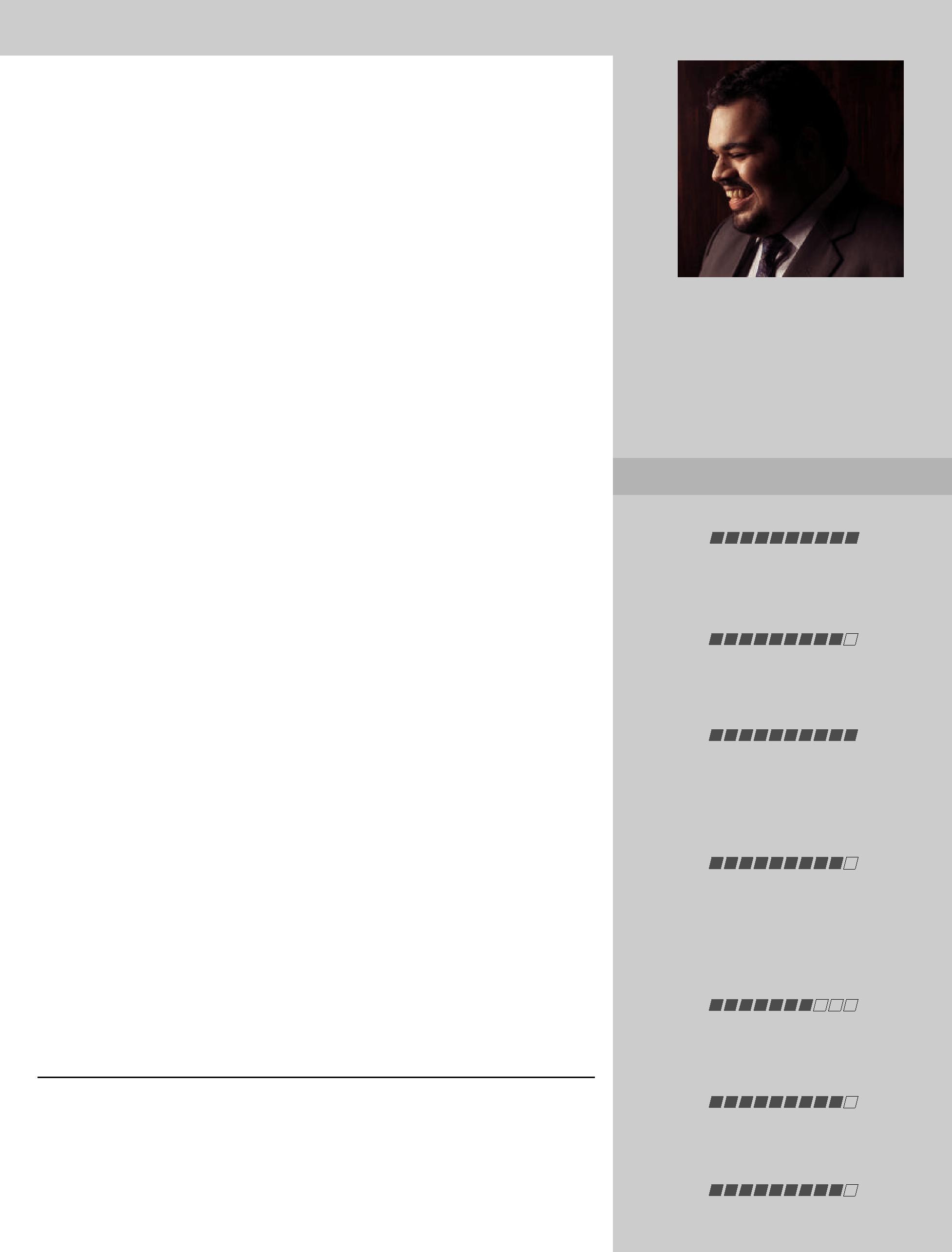 Partner / Head of OperationsSUMMARYBeing a Media Graduate, I was always inclined towards advertising. Believing that advertising is an amalgamation of various ideas and visuals I always thought that film is the best way to market. Most recently I started my own production house under the name of Conscious Cinematic Arts to cater to audio and video requirements of corporates.Having been in the industry for 2+ years I have gained immense experience in on and off ground activities that go in production and am sure to implement my knowledge and experience for the growth of the organisation in this competitive world.EDUCATION2011 - 2014	Bachelors in Mass MediaKC College, Mumbai UniversitySecured Grade 'A' in Bachelors Degree in Mass Media withMarketing & Advertising as a major in the final year2009 - 2011	Grade 12, CBSEThe Indian high school, DubaiSecured 76% in Commerce with Marketing1999 - 2011	Grade 10, CBSEThe Indian High School, DubaiSecured 78% in Grade 10WORK HISTORY2014	2016  Partner/Head of OperationsConscious Cinematic Arts Recruiting and building teams according to client requirement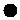  Oversee production of project from start to finish Handling operations Business Development and Client servicingPORTFOLIO Founded a Audio Visual Production Company named Conscious Cinematic Arts inMumbai which specialises in Corporate AV's and Event and Wedding Coverage.Worked with a clientele of-Leo Burnett, India-MSL Group, India-Hiranandani Group, India (http://cinematicspaces.in/films)-HDFC Life (Made Case study videos for their HDFC Lifehttps://www.youtube.com/watch?v=8f9I8kDdDkw)-Bajaj Automobiles (Made introductory videos for the Bajaj V Campaign(https://www.youtube.com/channel/UC1nHMzSXh8ycC4FRK90Xe4g/videos) Part of the core team of a production house that fulfils AV requirement of real estate companies across India.Monitored various interior, exterior, virtual shoots for real estate clients across In/SKILLSProject ManagementManagerial and Leadership Skills to achieve ultimate goal/targetWriting & IdeationBasic Script Creation and Writing, Shot LogCinematographyWorked with Cameras -Canon EOS & C SeriesSony Alpha & F SeriesPhotographyWorked with Cameras -Canon EOS SeriesNikon D SeriesSony Alpha SeriesEditingVideo Editing Softwares like FCP and Premiere ProLightingBasic Lighting Requirements for AV ShootsLanguageEnglish and Hindi